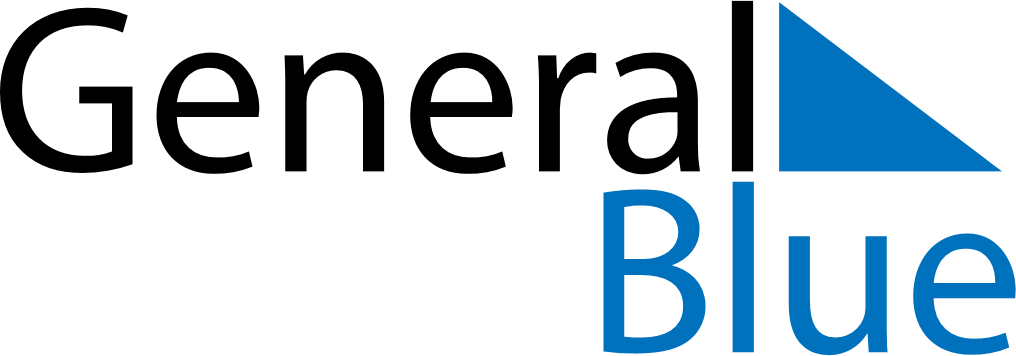 July 2019July 2019July 2019July 2019EcuadorEcuadorEcuadorMondayTuesdayWednesdayThursdayFridaySaturdaySaturdaySunday123456678910111213131415161718192020212223242526272728The Birthday of Simón Bolívar293031